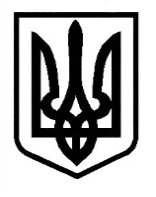 Знам`янська  міська рада Кіровоградської областіПротоколсорок четвертої сесії Знам`янської міської радисьомого  скликання                      від  17 листопада  2017 рокуПочаток – 9.20 (перед початком роботи сесії з 09.00 до 09.20 відбулося спільне засідання депутатських комісій)Закінчення засідання – 18.15Місце проведення: зал засідання міської радиВсього обрано депутатів – 34, з них:Присутні –  30 депутатів (список додається)Відсутні –  4  депутатів, після перерви при обговоренні проекту №18 присутній Кузін О.М.  (список додається)Присутні запрошені:  23 особи (список додається)Веде сесію: 		Філіпенко Сергій Іванович – міський голова.Вела протокол:	Шведченко Ірина Вікторівна – оператор комп’ютерного набору відділу забезпечення діяльності міської ради.На пленарному засіданні сорок четвертої сесії  Знам`янської міської ради сьомого скликання із 34 депутатів міської ради присутні 30 депутатів, що дає сесії право бути правомочною.У роботі сесії беруть участь: В.Загородня – перший заступник міського голови, С.Гребенюк – заступник міського голови з питань діяльності виконавчих органів, Г.Лихота – заступник міського голови з питань діяльності виконавчих органів – начальник фінансового управління, О.Лепетко – заступник начальника фінансового управління, начальники структурних підрозділів апарату управління Знам’янської міської ради та її виконавчого комітету, виконавчих органів міської ради, голови ОСББ міста, помічники-консультанти депутатів міської ради, О.Чернявський – керівник комунального підприємства «Знам’янський комбінат комунальних послуг»,  представники засобів масової  інформації, мешканці міста.Перед пленарним засіданням присутні вшанували хвилиною мовчання загиблих, під час проведення антитерористичної операції, героїв-знам’янчан.Міський голова традиційно привітав депутата міської ради, який відзначив свій день народження: це – Анатолій Тесленко.Оскільки голосування на сесії міської ради, відповідно  до затвердженого регламенту, відбувається поіменним голосуванням, міський голова запропонував обрати лічильну комісію у складі 2 осіб для підрахунку голосів під час відкритого голосування. Запропонований склад лічильної комісії:Голосували за склад лічильної комісії: Луц Олексій Іванович, Клюка Юрій Григорович.Результати голосування: «За» - 31, «Проти» - 0 , «Утримався» -0, «Не голосували» -0, «Відсутні» - 4Обговорення порядку денного: 	Міський голова  зачитав  порядок денний. Про депутатські запити. Звіт про виконання міського бюджету за 9 місяців 2017 року.  Про внесення змін до рішення міської ради від 23 грудня 2016 року №675 «Про міський бюджет на 2017 рік».Інф.Г.Лихота – заступник міського голови з питань діяльності виконавчих органів – начальник фінансового управління Про хід виконання Міської цільової програми протидії поширенню наркоманії і злочинності, пов’язаної з незаконним обігом наркотичних засобів, психотропних речовин та прекурсорів, на 2016-2018 роки в 2017 році.  Про затвердження Положення про Знам’янський міський центр соціальних служб для сім’ї, дітей та молоді у новій редакції. Інф.Н.Шевченко – директор ЦСССДМ Про затвердження Міської програми «Обдарована молодь - запорука розвитку територіальної громади міста Знам’янка» на 2018 рік та Положення про призначення премії імені В’ячеслава Шкоди учнівській молоді та педагогічним працівникам за досягнуті успіхи. Інф.Л.Грекова – начальник відділу освітиПро внесення змін до рішення міської ради від 17 лютого 2017 року №729. Про внесення змін до схеми дислокації дорожніх знаків по місту Знам’янка, затвердженої рішенням міської ради від 31 березня 2009 року №924 «Про організацію дорожнього руху по м. Знам’янка». Інф.М.Нікітін – начльник УМА та ЖКГ Про затвердження Міської комплексної програми розвитку засобів масової інформації – редакції газети “Знам’янські вісті” у м. Знам’янці на 2018 рік. Інф.Н.Коленченко – редактор газети «Знам'янські вісті»Про затвердження Програми економічного і соціального розвитку міста Знам'янка на 2018 рік.  Про затвердження плану діяльності Знам’янської міської ради з підготовки проектів регуляторних актів на 2018 рік. Інф.І.Кузіна – начальник управління економічного розвитку, промисловості, інфраструктури та торгівліПро встановлення на 1 квартал 2017 року розміру щомісячного преміювання міському голові. Про встановлення на 2 квартал 2017 року розміру щомісячного преміювання міському голові. Про встановлення на 3 квартал 2017 року розміру щомісячного преміювання міському голові. Про встановлення на 4 квартал 2017 року розміру щомісячного преміювання міському голові. Про затвердження Положення про громадський бюджет міста Знам'янки. Про затвердження Міської Програми Громадського бюджету міста Знам'янки на 2018 рік. Інф.С.Лєвінте – депутат міської радиПро використання системи електронних закупівель розпорядниками та одержувачами коштів міського бюджету. Інф.М.Терновий – голова постійної комісії з питань бюджету та економічного розвитку містаПро надання згоди на виготовлення проекту землеустрою щодо відведення земельної ділянки гр. Деньгуб Л.П. Про надання згоди на виготовлення проекту землеустрою щодо відведення земельної ділянки гр. Шалаєву М.М. Про надання згоди на виготовлення проекту землеустрою щодо відведення земельної ділянки гр. Максименко Н.В. Про надання згоди на виготовлення проекту землеустрою щодо відведення земельної ділянки гр. Жеребецькій С.В. Про надання дозволу на виготовлення технічної документації щодо встановлення меж земельної ділянки в натурі (на місцевості) гр. Турлюн В.П.Про затвердження проекту землеустрою щодо відведення земельної ділянки ГБК «Станційний». Про затвердження проекту землеустрою щодо відведення земельної ділянки у власність гр. Власенко Л.В. Про затвердження проекту землеустрою щодо відведення земельної ділянки у власність гр. Єфременко А.О. Про затвердження технічної документації щодо встановлення меж земельної ділянки в натурі (на місцевості) в оренду гр. Кириченко В.О.Про затвердження технічної документації із землеустрою щодо поділу земельної ділянки ПАТ «Концерн Галнафтогаз». Про затвердження технічної документації із землеустрою щодо поділу земельної ділянки гр. Кондратьєву В.В. Про скасування договору оренди землі гр. Довбенко І.О. Інф.А.Грицюк – начальник відділу земельних питань Різне.Голосували:За прийняття порядку денного за основу.Результати голосування: «За» – 31 «Проти» – 0, «Утримався» - 0,  «Не голосували» - 0, «Відсутні» - 4Надійшла пропозиція включити у порядок денний проект рішення №31 «Про  присвоєння чергового рангу міському голові Філіпенку С.І.» (додається).Результати голосування: «За» - 30, «Проти» - 0, «Утримався» - 0, «Не голосували» - 1, «Відсутні» - 4Пропозиція  приймається.Надійшла пропозиція включити у порядок денний проект рішення №32 «Про  внесення змін до складу постійних комісій Знам’янської  міської ради сьомого скликання» (додається).Результати голосування: «За» - 31, «Проти» - 0, «Утримався» - 0, «Не голосували» - 0, «Відсутні» - 4Пропозиція  приймається.Надійшла пропозиція включити у порядок денний проект рішення №33 «Про  затвердження голів постійних комісій міської ради сьомого скликання» (додається).Результати голосування: «За» - 28, «Проти» - 0, «Утримався» - 3, «Не голосували» - 0, «Відсутні» - 4Пропозиція  приймається.Надійшла пропозиція включити у порядок денний проект рішення №34 «Про  створення тимчасової контрольної комісії по перевірці якості та об’єму виконаних робіт по ремонту доріг та тротуарів за 2017 рік» (додається).Результати голосування: «За» - 28, «Проти» - 0, «Утримався» - 3, «Не голосували» - 0, «Відсутні» - 4Пропозиція  приймається.Надійшла пропозиція включити у порядок денний проект рішення №35 «Про  визначення особи, як представника Знам’янської міської ради в судовій справі №2-а389/155/17 за позовом ПП «ОРБІТА» на рішення Знам’янської міської ради від 21.04.2017 р. №816» (додається).Результати голосування: «За» - 25, «Проти» - 0, «Утримався» - 6, «Не голосували» - 0, «Відсутні» - 4Пропозиція  приймається.	Надійшла пропозиція від депутата міської ради Н.Тишкевич  проект рішення №35 розглянути після депутатських запитів.Результати голосування: «За» - 26, «Проти» - 0, «Утримався» - 5, «Не голосували» - 0, «Відсутні» - 4Пропозиція  приймається.Надійшла пропозиція від депутата міської ради Н.Данасієнко  проект рішення №18 розглянути після проекту рішення про внесення змін до міського бюджету.Результати голосування: «За» - 27, «Проти» - 0, «Утримався» - 4, «Не голосували» - 0, «Відсутні» - 4Пропозиція  приймається.Надійшла пропозиція від депутата міської ради Н.Данасієнко  виключити з порядку денного пленарного засідання 44 сесії проекти рішень №№12,13,14.Результати голосування: «За» - 15, «Проти» - 11, «Утримався» - 4, «Не голосували» - 1, «Відсутні» - 4Пропозиція  не приймається.Голосували:За прийняття порядку денного в цілому із змінами та доповненнями (додається).Результати голосування: «За» – 30, «Проти» – 0, «Утримався» - 0,  «Не голосували» - 1, «Відсутні» - 4Переходимо до розгляду питань порядку денного.1.Слухали: Про депутатські запити.Інформував: О.Тітарєв, депутат міської ради щодо включення до бюджету 2018 року робіт по асфальтуванню вул. Федора Горбунова від вул. Михайла Грушевського до вул.Станційної.Голосували:	Підтримати депутатський запит.Результати голосування: «За» -30, «Проти» - 0, «Утримався» - 1, «Не голосували» - 0, «Відсутні» - 4Вирішили: Рішення №1163  затвердити за результатами голосування (додається).Інформував: О.Тітарєв, депутат міської ради щодо ремонту частини дорожнього покриття біля буд.№29 по вул. Переможців; обстеження буд. №29 по вул. Федора Горбунова (асфальтування прибудинкової території, капітальний ремонт вимощення даного будинку).Голосували:	Підтримати депутатський запит.Результати голосування: «За» -31, «Проти» - 0, «Утримався» - 0, «Не голосували» - 0, «Відсутні» - 4Вирішили: Рішення №1164  затвердити за результатами голосування (додається).Інформував: О.Тітарєв, депутат міської ради щодо можливості придбання для Знам’янського центру дитячої та юнацької творчості проектору та екрану.Голосували:	Підтримати депутатський запит.Результати голосування: «За» -31, «Проти» - 0, «Утримався» - 0, «Не голосували» - 0, «Відсутні» - 4Вирішили: Рішення №1165  затвердити за результатами голосування (додається).Інформувала: С.Філіпова, депутат міської ради щодо вирішення питання водовідведення біля будинку №20 по вул. Михайла Грушевського.Голосували:	Підтримати депутатський запит.Результати голосування: «За» -31, «Проти» - 0, «Утримався» - 0, «Не голосували» - 0, «Відсутні» - 4Вирішили: Рішення №1166  затвердити за результатами голосування (додається).Інформувала: С.Філіпова, депутат міської ради щодо впорядкування прибудинкової території (асфальтування)  будинку №16 по вул. Михайла Грушевського.Голосували:	Підтримати депутатський запит.Результати голосування: «За» -31, «Проти» - 0, «Утримався» - 0, «Не голосували» - 0, «Відсутні» - 4Вирішили: Рішення №1167 затвердити за результатами голосування (додається).Інформував: С.Каратєєв, депутат міської ради щодо встановлення зупинок на південній стороні міста (вул. Олени Теліги, Соборній, Комарова, Героїв Чорнобиля).Голосували:	Підтримати депутатський запит.Результати голосування: «За» -18, «Проти» - 1, «Утримався» - 11, «Не голосували» - 1, «Відсутні» - 4Вирішили: Рішення №1168 затвердити за результатами голосування (додається).Інформувала: Н.Тесленко, депутат міської ради щодо облаштування автобусної зупинки по вулиці Дмитра Яворницького до 01.12.2017 року (у т.ч. обшити зупинку).Голосували:	Підтримати депутатський запит.Результати голосування: «За» -29, «Проти» - 0, «Утримався» - 2, «Не голосували» - 0, «Відсутні» - 4Вирішили: Рішення №1169 затвердити за результатами голосування (додається).2.Слухали: Про  визначення особи, як представника Знам’янської міської ради в судовій справі №2-а389/155/17 за позовом ПП «ОРБІТА» на рішення Знам’янської міської ради від 21.04.2017 р. №816.Інформувала: Н.Тишкевич, депутат міської ради, проінформувала, що у суді перебуває позовна заява від ПП «Орбіта» щодо рішення міської ради про відміну рішення виконавчого комітету про підвищення тарифу в сумі 5 грн. в автобусах, що здійснюють міські перевезення. Однак депутатів про це вчасно не проінформували. Голосували:За проект рішення  за основу.Результати голосування: «За»  – 26 , «Проти»  – 1 , «Утримався» - 2 ,  «Не голосували» - 2, «Відсутні» - 4В обговоренні брали участь: 	В.Приходько наголосив на тому, що ніякого конфлікту інтересів він не  має, на той період не працював. 	С.Філіпенко надав пропозицію, у пункті 1 проекту рішення прибрати слова щодо реального конфлікту інтересів юриста ради.	С.Філіпова погодилася  із тим, що юрист ради дійсно не працював на той час.	Ю.Сопільняк запропонував виключити з пункту 1 перше речення, і запропонувати міському голові надати доручення на представлення інтересів в судовому засідання депутатам міської ради.Л.Семиніна запропонувала представляти інтереси в суді групі депутатів.	Н.Тесленко зазначила, що  у зв’язку із тим, що Тишкевич Н.М. є суб’єктом подання даного проекту  пропоную  надати  доручення на представлення інтересів Знам’янської міської ради в судовому засіданні депутату міської ради Н.Тишкевич.	Надійшла пропозиція від міського голови: «Запропонувати міському голові міста Знам’янка Філіпенку С.І.» надати доручення для представлення інтересів Знам’янської міської ради в судовому засіданні депутатам Знам’янської міської ради Наталі Тишкевич та Ігорю Грінченку.Результати голосування: «За» - 25, «Проти» - 1, «Утримався» - 3, «Не голосували» - 2, «Відсутні» - 4Пропозиція   приймається.Вирішили: Рішення №1170 затверджено в цілому із змінами за результатами голосування (додається)за – 25проти – 1утримався – 3не голосували - 2відсутні – 43.Слухали: Звіт про виконання міського бюджету за 9 місяців 2017 року.Інформувала: Г.Лихота, заступник міського голови з питань діяльності виконавчих органів – начальник фінансового управління.Голосували:За проект рішення  за основу.Результати голосування: «За»  – 30 , «Проти»  – 0 , «Утримався» - 0 ,  «Не голосували» - 1, «Відсутні» - 4В обговоренні брали участь: Н.Данасієнко, депутат міської ради  висловила зауваження щодо виконання видаткової частини міського бюджету.	Л.Грекова, начальник відділу освіти  проінформувала щодо стану використання коштів у освітній галузі. 	Н.Тесленко, депутат міської ради акцентувала увагу на необхідності використання у 2017 році коштів, зекономлених головними розпорядниками на придбанні товарів і послуг у системі «ProZorro».	Надійшла пропозиція від депутата міської ради Н.Данасієнко доповнити проект рішення пунктом 3 «Визнати незадовільну роботу виконавчого комітету та головних розпорядників коштів в частині не виконання видаткової частини міського бюджету».Результати голосування: «За» - 16, «Проти» - 6, «Утримався» - 8, «Не голосували» - 1, «Відсутні» - 4Пропозиція   не приймається.Вирішили: Рішення №1171 затверджено в цілому за результатами голосування (додається)за – 18проти – 0утримався – 12не голосували - 1відсутні – 44.Слухали: Про внесення змін до рішення міської ради від 23 грудня 2016 року №675 «Про міський бюджет на 2017 рік».Інформувала: Г.Лихота, заступник міського голови з питань діяльності виконавчих органів – начальник фінансового управління.Голосували:За проект рішення  за основу.Результати голосування: «За»  – 29 , «Проти»  – 0 , «Утримався» - 0 ,  «Не голосували» - 2, «Відсутні» - 4	Надійшла пропозиція від депутата міської ради В.Мацка погоджена на спільних засідання постійних комісій виділити гр. О.ххххх матеріальну допомогу у розмірі 50 тис. грн. на оперативне лікування по видаленню пухлини тіла хребта.Результати голосування: «За» - 29, «Проти» - 0, «Утримався» - 0, «Не голосували» - 2, «Відсутні» - 4Пропозиція  приймається.	Надійшла пропозиція від першого заступника міського голови В.Загородньої виділити кошти у сумі 100 тис.грн. на лікування М.ххххх, яка знаходиться на лікуванні в онкодиспансері м. Кропивницького і потребує довготривалого лікування.Результати голосування: «За» - 29, «Проти» - 0, «Утримався» - 0, «Не голосували» - 2, «Відсутні» - 4Пропозиція  приймається.	Надійшла пропозиція виділити 160 тис. грн. на виготовлення та встановлення зупинок по вул. О.Теліги, Комарова, Соборній, Героїв Чорнобиля.Результати голосування: «За» - 29, «Проти» - 0, «Утримався» - 0, «Не голосували» - 2, «Відсутні» - 4Пропозиція  приймається.	Надійшла пропозиція виділити 21,5 тис. грн. на виготовлення ПКД на капітальний ремонт даху буд.№12/36 по пров. Толстого.Результати голосування: «За» - 29, «Проти» - 0, «Утримався» - 0, «Не голосували» - 2, «Відсутні» - 4Пропозиція  приймається.	Надійшла пропозиція виготовити документацію по об’єкту «Капітальний ремонт вул. Героїв Чорнобиля від зупинки «Водолікарня» до межі міста Знам’янка Кіровоградської області» 12,0 тис.грн.Результати голосування: «За» - 30, «Проти» - 0, «Утримався» - 0, «Не голосували» - 1, «Відсутні» - 4Пропозиція  приймається.	Надійшла пропозиція виготовити документацію по капітальному ремонту вулиці Гагаріна від житлового будинку №9 до вул. Станційної.Результати голосування: «За» - 30, «Проти» - 0, «Утримався» - 0, «Не голосували» - 1, «Відсутні» - 4Пропозиція  приймається.	Надійшла пропозиція зняти кошти з ремонту вимощення буд. №28,34 по вул. Чайковського та перемістити на ремонт вимощення буд. №33 по вул. Дмитрівській та буд.№5 по вул. Чайковського.Результати голосування: «За» - 31, «Проти» - 0, «Утримався» - 0, «Не голосували» - 0, «Відсутні» - 4Пропозиція  приймається.	Надійшла пропозиція від депутата міської ради І.Зіньковської виділити 5,0 тис. грн. на модернізацію веб-сайту міської ради.Результати голосування: «За» - 29, «Проти» - 1, «Утримався» - 1, «Не голосували» - 0, «Відсутні» - 4Пропозиція  приймається.Бурхливе обговорення серед депутатського корпусу викликало питання фінансових зобов’язань фінансового управління Знам’янської міської ради, відповідно до рішення суду: грошова компенсація колишньому начальнику фінуправління складає близько 68,2 тис. грн. Депутати запитували – хто винний у ситуації, що склалася, і чому тепер необхідно розраховуватися коштами платників податків? Н.Тесленко запропонувала від постійної комісії з питань бюджету та економічного розвитку міста відмовити виплачувати 68,2 тис. грн. за рахунок додаткових коштів з міського бюджету, а виділити кошти за рахунок коштів апарату управління. Міський голова запропонував виділити кошти за рахунок виконання дохідної частини бюджету, оскільки у фінансовому управлінні кошти на ці цілі відсутні.	Надійшла пропозиція виділити 68,2 тис.грн. на виконання постанови Знам’янського міськрйонного суду Кіровоградської області від 09.08.2017р. (за рахунок перевиконання доходів).Результати голосування: «За» - 12, «Проти» - 1, «Утримався» - 18, «Не голосували» - 0, «Відсутні» - 4Пропозиція  не приймається.	Надійшла пропозиція зняти з розгляду 290 тис. грн. поточний ремонт та послуг з очищення каналізації – до вивченняРезультати голосування: «За» - 14, «Проти» - 1, «Утримався» - 16, «Не голосували» - 0, «Відсутні» - 4Пропозиція  не приймається.	Освітня субвенція з державного бюджету місцевим бюджетам на здійснення заходів щодо соціально-економічного розвитку окремих територій.Результати голосування: «За» - 31, «Проти» - 0, «Утримався» - 0, «Не голосували» - 0, «Відсутні» - 4Пропозиція   приймається.	Зменшення бюджетних  призначень на надання житлових субсидій населенню на оплату електроенергії, природного газу, водопостачання і водовідведення, квартирної плати у сумі 1174,0 тис.грн. за рахунок субвенції з державного бюджету.Результати голосування: «За» - 31, «Проти» - 0, «Утримався» - 0, «Не голосували» - 0, «Відсутні» - 4Пропозиція   приймається.	Г.Лихота додатково уточнила, що враховуючи прийняті пропозиції, кінцевий варіант рішення буде мати додаткові пункти.Вирішили: Рішення №1172 затверджено в цілому із змінами та доповненнями за результатами голосування (додається)за – 29проти – 1утримався – 1не голосували - 0відсутні – 4Міський голова оголосив перерву з 12.00 год.  до 13.00 год.Після перервиПрисутній депутат міської ради Кузін О.М.5.Слухали: Про використання системи електронних закупівель розпорядниками та одержувачами коштів міського бюджету.Інформувала: Н.Тесленко, депутат міської ради проаналізувала роботу головних розпорядників коштів у напрямку використання електронної системи закупівель «ProZorro» та зауважила, що всі учасники цього процесу набули певного досвіду і при всіх негативних моментах роботи в системі мають позитивний результат – економію бюджетних коштів, що дуже важливо в умовах обмежених фінансових ресурсів, що й передбачається у наступному році.В обговоренні  брали участь: Ю.Сопільняк, С.Лєвінте, Н.Тишкевич.Н.Данасієнко акцентувала увагу на необхідності вжиття заходів впливу до недобросовісних постачальників і виконавців робіт, які не дотримуються взятих зобов’язань.В.Приходько, головний спеціаліст з правових питань відділу забезпечення діяльності міської ради  висловив заперечення до проекту рішення. Голосували:За проект рішення  за основу.Результати голосування: «За»  – 29, «Проти»  – 0 , «Утримався» - 2,  «Не голосували» - 1, «Відсутні» - 3	Надійшла пропозиція від постійної комісії з питань бюджету та економічного розвитку міста «для закупівлі товарів – 20 тис.грн; для робіт, послуг – 100 тис.грн.»Результати голосування: «За» - 17, «Проти» - 0, «Утримався» - 14, «Не голосували» - 4, «Відсутні» - 3Пропозиція  не приймається.	Надійшла пропозиція від депутата міської ради Ю.Сопільняка «для закупівлі товарів – 30 тис.грн.; для робіт, послуг – 100 тис.грн.»Результати голосування: «За» - 20, «Проти» - 0, «Утримався» - 11, «Не голосували» - 1, «Відсутні» - 3Пропозиція  приймається.Вирішили: Рішення №1173 затверджено в цілому за результатами голосування (додається)за – 20проти – 0утримався – 10не голосували - 2відсутні – 36.Слухали: Про хід виконання Міської цільової програми протидії поширенню наркоманії і злочинності, пов’язаної з незаконним обігом наркотичних засобів, психотропних речовин та прекурсорів, на 2016-2018 роки в 2017 році.Інформувала: Н.Шевченко, директор ЦСССДМ.Вирішили: Рішення №1174 затверджено в цілому за результатами голосування (додається)за – 30проти – 0утримався – 0не голосували - 2відсутні – 37.Слухали: Про затвердження Положення про Знам’янський міський центр соціальних служб для сім’ї, дітей та молоді у новій редакції.Інформувала: Н.Шевченко, директор ЦСССДМ.Вирішили: Рішення №1175 затверджено в цілому за результатами голосування (додається)за – 28проти – 0утримався – 0не голосували - 4відсутні – 38.Слухали: Про затвердження Міської програми «Обдарована молодь - запорука розвитку територіальної громади міста Знам’янка» на 2018 рік та Положення про призначення премії імені В’ячеслава Шкоди учнівській молоді та педагогічним працівникам за досягнуті успіхи.Інформувала: Л.Грекова, начальник відділу освіти.Голосували:За проект рішення  за основу - доопрацьований на спільних засідання постійних комісій.Результати голосування: «За»  – 28, «Проти»  – 0 , «Утримався» - 0,  «Не голосували» - 4, «Відсутні» - 3	Надійшли пропозиції від депутатів С.Філіпової, Ю.Сопільняка, Н.Тесленко доповнити проект рішення та Положення.Результати голосування: «За»  – 27, «Проти»  – 0 , «Утримався» - 0,  «Не голосували» - 5, «Відсутні» - 3Пропозиція приймаєтьсяВирішили: Рішення №1176 затверджено в цілому із змінами та доповненнями за результатами голосування (додається)за – 27проти – 0утримався – 0не голосували - 5відсутні – 39.Слухали: Про внесення змін до рішення міської ради від 17 лютого 2017 року №729.Інформував: М.Нікітін, начальник управління МА та ЖКГ.Вирішили: Рішення №1177 затверджено в цілому за результатами голосування (додається)за – 27проти – 0утримався – 0не голосували - 5відсутні – 310.Слухали: Про внесення змін до схеми дислокації дорожніх знаків по місту Знам’янка, затвердженої рішенням міської ради від 31 березня 2009 року №924 «Про організацію дорожнього руху по м. Знам’янка». Інформував: М.Нікітін, начальник управління МА та ЖКГ.Вирішили: Рішення №1178 затверджено в цілому з доповненням за результатами голосування (додається)за – 27проти – 0утримався – 0не голосували - 5відсутні – 311.Слухали: Про затвердження Міської комплексної програми розвитку засобів масової інформації – редакції газети “Знам’янські вісті” у м. Знам’янці на 2018 рік.Інформувала: Н.Клименко, секретар міської радиВирішили: Рішення №1179 затверджено в цілому за результатами голосування (додається)за – 19проти – 0утримався – 7не голосували - 6відсутні – 3	Надійшла пропозиція від депутата міської ради Н.Тишкевич про надання протокольного доручення щодо розгляду питання подальшого розміщення редакції газети «Знам’янські вісті», а саме: з метою ефективного використання бюджетних коштів та раціонального використання приміщень комунальної власності, змінити розташування редакції газети «Знам’янські вісті» з адреси вул. М.Грушевського,11 на  адресу вул. М.Грушеського,17 (або вул. Глібка,28) у звільнені кімнати;вивільнені приміщення редакції надати для розташування громадських організацій, діяльність яких спрямована на соціальний захист окремих категорій громадян.Результати голосування: «За»  – 2, «Проти»  – 0 , «Утримався» - 0,  «Не голосували» - 7, «Відсутні» - 3Пропозиція приймаєтьсяМіський голова оголосив перерву на 5 хвилинПісля перерви12.Слухали:Про затвердження Програми економічного і соціального розвитку міста Знам'янка на 2018 рік.Інформувала: І.Кузіна, начальник відділу економічного розвитку, промисловості, інфраструктури та торгівлі.Голосували:За проект рішення  за основу Результати голосування: «За»  – 22, «Проти»  – 0 , «Утримався» - 6,  «Не голосували» - 4, «Відсутні» - 3	Надійшла пропозиція від депутата міської ради Ю.Клюки включити до додатку №3 питання облаштування штучного футбольного поля в ЗШ №4, виконання робіт по заміні вікон та дверей житлового будинку №17 по вулиці Чайковського.Результати голосування: «За»  – 28, «Проти»  – 0 , «Утримався» - 0,  «Не голосували» - 4, «Відсутні» - 3Пропозиція приймається.Надійшла пропозиція від депутата міської ради О.Рубана включити до додатку №3 питання капітального ремонту вулиць Миру, Черняховського, генерала Кульчицького.Результати голосування: «За»  – 27, «Проти»  – 0 , «Утримався» - 1,  «Не голосували» - 4, «Відсутні» - 3Пропозиція приймається.Надійшла пропозиція від депутатів міської ради О.Луца, В.Мацка включити до додатку №3 питання капітального ремонту вулиці Матросова від вулиці Станційної до вулиці Партизанської.Результати голосування: «За»  – 26, «Проти»  – 0 , «Утримався» - 3,  «Не голосували» - 3, «Відсутні» - 3Пропозиція приймається.Надійшла пропозиція від депутата міської ради А.Тесленка включити до додатку №3 питання ремонту дорожнього покриття та освітлення вулиці Олени Теліги від вулиці Галочкіна до вул. Тополиної.Результати голосування: «За»  – 27, «Проти»  – 0 , «Утримався» - 1,  «Не голосували» - 4, «Відсутні» - 3Пропозиція приймається.Надійшла пропозиція від депутатів міської ради Ю.Сопільняка, Ю.Майбороди включити до додатку №3 питання капітального ремонту вимощення житлових будинків №№11,13,15,17 по вулиці Привокзальній.Результати голосування: «За»  – 27, «Проти»  – 0 , «Утримався» - 1,  «Не голосували» - 4, «Відсутні» - 3Пропозиція приймається.Надійшла пропозиція від депутата міської ради Л.Семиніної включити до додатку №3 питання асфальтування прибудинкових територій житлових будинків виборчого округу №14 (вул. Калинова: 109–109А, 111, 113А).Результати голосування: «За»  – 24, «Проти»  – 0 , «Утримався» - 1,  «Не голосували» - 7, «Відсутні» - 3Пропозиція приймається.Надійшла пропозиція від депутата міської ради Н.Данасієнко включити до додатку №3 питання: капітального ремонту асфальтного покриття та відновлення освітлення на території ДНЗ №6 «Сонечко»; реконструкції  або капітального  ремонту покрівель житлових будинків №№3,5,7 по вулиці Станційній; капітального ремонту фасаду житлового будинку №7 по вул. Станційній; ремонту оголовків ДВК житлових будинків №№3,5,7 по вул. Станційній; капітального ремонту дорожнього покриття вулиці Станційної від вулиці Михайла Грушевського до вулиці Калинової (можливо від провулку Станційного); капітального ремонту вулиці Трудової від вулиці Михайла Грушевського до вулиці Станційної; облаштування тротуару по вулиці Михайла Грушевського від дирекції залізничних перевезень до вагонного депо.Результати голосування: «За»  – 24, «Проти»  – 0 , «Утримався» - 1,  «Не голосували» - 7, «Відсутні» - 3Пропозиція приймається.Надійшла пропозиція від депутата міської ради О.Тітарєва включити до додатку №3 питання капітального ремонту покрівлі по вулиці Трудовій,7; капітального ремонту даху насосної станції по вулиці Трудовій,7; капітального ремонту дорожнього покриття та освітлення вулиці Мусоргського від вулиці Дмитрівської до заводу продтоварів, провулку Локомотивного, провулку та вулиці Декабристів.Результати голосування: «За»  – 24, «Проти»  – 0 , «Утримався» - 0,  «Не голосували» - 8, «Відсутні» - 3Пропозиція приймається.Надійшла пропозиція від депутата міської ради А.Мороза включити до додатку №3 питання ремонту асфальтобетонного покриття частини дорожнього полотна вулиць Комарова, Назарова, 8 Березня, Свободи, Шмідта та провулків І-го та ІІ-го  Паркового, Абрикосового, Надії, Транспортного.Результати голосування: «За»  – 24, «Проти»  – 0 , «Утримався» - 0,  «Не голосували» - 8, «Відсутні» - 3Пропозиція приймається.Надійшла пропозиція від депутата міської ради Р.Кондратьєва включити до додатку №3 питання капітального ремонту освітлення та дорожнього покриття вулиці Ярослава Мудрого; капітального ремонту освітлення вулиці Дмитра Єфремова; капітального ремонту тротуару вулиці Ярослава Мудрого.Результати голосування: «За»  – 24, «Проти»  – 0 , «Утримався» - 0,  «Не голосували» - 8, «Відсутні» - 3Пропозиція приймається.Надійшла пропозиція від депутата міської ради О.Антоненка включити до додатку №3 питання капітального ремонту дорожнього покриття по вулиці Осадчого, капітального ремонту зовнішнього освітлення провулків, починаючи від провулку І Паркового до провулку Транспортного.Результати голосування: «За»  – 24, «Проти»  – 0 , «Утримався» - 1,  «Не голосували» - 7, «Відсутні» - 3Пропозиція приймається.Надійшла пропозиція від депутата міської ради К.Пастуха включити до додатку №3 питання ремонту дороги до центрального входу ДНЗ №2 «Теремок»; влаштування асфальтного покриття від вул. Віктора Голого до воріт закладу з обладнанням місць для паркування автотранспорту батьків; облаштування тротуару біля ДНЗ.Результати голосування: «За»  – 23, «Проти»  – 0 , «Утримався» - 1,  «Не голосували» - 8, «Відсутні» - 3Пропозиція приймається.Надійшла пропозиція від депутата міської ради С.Постики включити до додатку №3 питання капітального ремонту вулиць Вишневої, Польової, Макаренка від вулиці Соборної до провулку Вишневого.Результати голосування: «За»  – 23, «Проти»  – 0 , «Утримався» - 2,  «Не голосували» - 7, «Відсутні» - 3Пропозиція приймається.Надійшла пропозиція від депутата міської ради Н.Тишкевич включити до додатку №3 питання грейдерування вулиць -  Шевченка;  а також вулиць виборчого округу №21, а саме: вул. Володимира Винниченка: 2–30/2; вул. Героїв Крут: 28, 36А–47; вул. Гетьмана Виговського, вул. Деповська, вул.Дмитрівська: 2–19А, 24, 30, 32–32/1, 34; вул. Кримська, вул. Матросова: 2А–18; вул. Михайла Лінніка: 1–45; вул. Олега Малицького, вул. Станційна: 28–71; вул. Федора Горбунова: 1/55–43, 47, 49, 61; вул. Шевченка: 2–18/2, 22–38/7.Результати голосування: «За»  – 25, «Проти»  – 0 , «Утримався» - 1,  «Не голосували» - 6, «Відсутні» - 3Пропозиція приймається.Надійшла пропозиція від депутата міської ради І.Зіньковської включити до додатку №3 питання капітального ремонту покрівлі житлового будинку №2 по вулиці Глібка; капітального ремонту мереж водопостачання житлових будинків №№27,29 по вулиці Матросова; асфальтування прибудинкових територій житлових будинків по вул.Глібка: 2,6, 28, 32 та по вул. Матросова: 27, 29.Результати голосування: «За»  – 24, «Проти»  – 0 , «Утримався» - 2,  «Не голосували» - 6, «Відсутні» - 3Пропозиція приймається.Надійшла пропозиція від депутата міської ради С.Філіпової включити до додатку №3 питання асфальтування прибудинкових територій житлових будинків №12, 22 по вулиці Михайла Грушевського, №34 по вулиці Героїв Крут.Результати голосування: «За»  – 24, «Проти»  – 0 , «Утримався» - 2,  «Не голосували» - 6, «Відсутні» - 3Пропозиція приймається.Надійшла пропозиція від депутата міської ради В.Мацка включити до додатку №3 питання капітального ремонту вимощення житлових будинків по вул.Гагаріна,27; Чайковського,3; Михайла Грушевського,43; Мусоргського,1; Партизанська,11; капітального ремонту дорожнього покриття: вулиці Мусоргського від вулиці  Чайковського до вулиці Партизанської; вулиці Глібка від вулиці Чайковського до вулиці Мусоргського; вулиці Мусоргського від вулиці Гагаріна до вулиці Федора Горбунова; капітального ремонту зовнішнього освітлення вулиці Федора Горбунова від обеліску Слави до вулиці Партизанської.Результати голосування: «За»  – 24, «Проти»  – 0 , «Утримався» - 2,  «Не голосували» - 6, «Відсутні» - 3Пропозиція приймається.Надійшла пропозиція від депутата міської ради А.Тесленка включити до додатку №3 питання придбання в дошкільні та загальноосвітні навчальні заклади міста нових парт.Результати голосування: «За»  – 24, «Проти»  – 0 , «Утримався» - 2,  «Не голосували» - 6, «Відсутні» - 3Пропозиція приймається.Вирішили: Рішення №1180 затверджено в цілому з доповненнями за результатами голосування (додається)за – 21проти – 0утримався – 6не голосували - 5відсутні – 313.Слухали:Про затвердження плану діяльності Знам’янської міської ради з підготовки проектів регуляторних актів на 2018 рік.Інформувала: І.Кузіна, начальник відділу економічного розвитку, промисловості, інфраструктури та торгівлі.Вирішили: Рішення №1181 затверджено в цілому за результатами голосування (додається)за – 28проти – 0утримався – 0не голосували - 4відсутні – 3Міський голова  повідомив депутатів про конфлікт інтересів, що він не буде приймати участь у голосуванні з даних питань (заяви додаються)14.Слухали:Про встановлення на 1 квартал 2017 року розміру щомісячного преміювання міському голові.Питання поставлено на голосуванняВирішили: Проект рішення не затверджено за результатами голосування (додається)за – 14проти – 2утримався – 7не голосували - 8не приймала участі в голосуванні - 1відсутні – 315.Слухали:Про встановлення на 2 квартал 2017 року розміру щомісячного преміювання міському голові.Питання поставлено на голосуванняВирішили: Проект рішення не затверджено за результатами голосування (додається)за – 15проти – 2утримався – 8не голосували - 6не приймала участі в голосуванні - 1відсутні – 316.Слухали:Про встановлення на 3 квартал 2017 року розміру щомісячного преміювання міському голові.Питання поставлено на голосуванняВирішили: Проект рішення не затверджено за результатами голосування (додається)за – 15проти – 2утримався – 8не голосували - 7відсутні – 317.Слухали:Про встановлення на 4 квартал 2017 року розміру щомісячного преміювання міському голові.Питання поставлено на голосуванняВирішили: Проект рішення не затверджено за результатами голосування (додається)за – 17проти – 0утримався – 11не голосували - 4відсутні – 318.Слухали:Про затвердження Положення про громадський бюджет міста Знам'янки.Інформував: С.Лєвінте, депутат міської ради.Голосували:За проект рішення  за основу Результати голосування: «За»  – 20, «Проти»  – 0 , «Утримався» - 9,  «Не голосували» - 3, «Відсутні» - 3	Надійшла пропозиція від депутата міської ради Н.Данасієнко щодо кількісного складу Координаційної ради та розподілу її членів серед різних представників (депутати, громадськість, спеціалісти).Результати голосування: «За»  – 23, «Проти»  – 0 , «Утримався» - 5,  «Не голосували» - 4, «Відсутні» - 3Пропозиція  приймаєтьсяНадійшла пропозиція від депутата міської ради Н.Данасієнко щодо нижньої межі голосів за перемогу (в кількості 100 осіб).Результати голосування: «За»  – 24, «Проти»  – 0 , «Утримався» - 4,  «Не голосували» - 4, «Відсутні» - 3Пропозиція  приймаєтьсяНадійшла пропозиція від депутата міської ради Н.Тишкевич щодо збільшення нижньої межі голосів необхідних для підтримки малих та великих проектів.Результати голосування: «За»  – 18, «Проти»  – 2, «Утримався» - 8,  «Не голосували» - 4, «Відсутні» - 3Пропозиція  приймаєтьсяНадійшла пропозиція від депутата міської ради Н.Тишкевич щодо можливості автора проекту долучатися до контролю за його реалізацією.Результати голосування: «За»  – 24, «Проти»  – 0, «Утримався» - 4,  «Не голосували» - 4, «Відсутні» - 3Пропозиція  приймаєтьсяНадійшла пропозиція від депутата міської ради Н.Тишкевич щодо права автора проекту пропонувати підрядника для його реалізації.Результати голосування: «За»  – 22, «Проти»  – 1, «Утримався» - 5,  «Не голосували» - 4, «Відсутні» - 3Пропозиція  приймаєтьсяНадійшла пропозиція від депутата міської ради Н.Тесленко щодо загального обсягу Громадського бюджету (від 1% до 0,1%  затвердженого обсягу доходів загального фонду міського бюджету м. Знам’янка без урахування міжбюджетних трансфертів на відповідний бюджетний період, в разі забезпечення в повному обсязі бюджетних призначень на захищені видатки).Результати голосування: «За»  – 22, «Проти»  – 0, «Утримався» - 5,  «Не голосували» - 5, «Відсутні» - 3Пропозиція  приймаєтьсяВирішили: Рішення №1182 затверджено в цілому із змінами за результатами голосування (додається)за – 18проти – 0утримався – 6не голосували - 8відсутні – 319.Слухали:Про затвердження Міської Програми Громадського бюджету міста Знам'янки на 2018 рік.Інформував: С.Лєвінте, депутат міської ради.Вирішили: Рішення №1183 затверджено в цілому з технічними правками за результатами голосування (додається)за – 18проти – 0утримався – 6не голосували - 8відсутні – 320.Слухали:Про надання згоди на виготовлення проекту землеустрою щодо відведення земельної ділянки гр. Деньгуб Л.П. Інформувала: А.Грицюк, начальник відділу земельних питань.Вирішили: Рішення №1184 затверджено в цілому за результатами голосування (додається)за – 25проти – 0утримався – 0не голосували - 7відсутні – 321.Слухали:Про надання згоди на виготовлення проекту землеустрою щодо відведення земельної ділянки гр. Шалаєву М.М. Інформувала: А.Грицюк, начальник відділу земельних питань.Вирішили: Рішення №1185 затверджено в цілому за результатами голосування (додається)за – 26проти – 0утримався – 0не голосували - 6відсутні – 322.Слухали:Про надання згоди на виготовлення проекту землеустрою щодо відведення земельної ділянки гр. Максименко Н.В. Інформувала: А.Грицюк, начальник відділу земельних питань.Вирішили: Рішення №1186 затверджено в цілому за результатами голосування (додається)за – 26проти – 0утримався – 0не голосували - 6відсутні – 323.Слухали:Про надання згоди на виготовлення проекту землеустрою щодо відведення земельної ділянки гр. Жеребецькій С.В. Інформувала: А.Грицюк, начальник відділу земельних питань.Вирішили: Рішення №1187 затверджено в цілому за результатами голосування (додається)за – 26проти – 0утримався – 0не голосували - 6відсутні – 324.Слухали:Про надання дозволу на виготовлення технічної документації щодо встановлення меж земельної ділянки в натурі (на місцевості) гр. Турлюн В.П.Інформувала: А.Грицюк, начальник відділу земельних питань.Вирішили: Рішення №1188 затверджено в цілому за результатами голосування (додається)за – 26проти – 0утримався – 0не голосували - 6відсутні – 325.Слухали:Про затвердження проекту землеустрою щодо відведення земельної ділянки ГБК «Станційний». Інформувала: А.Грицюк, начальник відділу земельних питань.Вирішили: Рішення №1189 затверджено в цілому за результатами голосування (додається)за – 24проти – 0утримався – 2не голосували - 6відсутні – 326.Слухали:Про затвердження проекту землеустрою щодо відведення земельної ділянки у власність гр. Власенко Л.В. Інформувала: А.Грицюк, начальник відділу земельних питань.Вирішили: Рішення №1190 затверджено в цілому за результатами голосування (додається)за – 26проти – 0утримався – 0не голосували - 6відсутні – 327.Слухали:Про затвердження проекту землеустрою щодо відведення земельної ділянки у власність гр. Єфременко А.О. Інформувала: А.Грицюк, начальник відділу земельних питань.Вирішили: Рішення №1191 затверджено в цілому за результатами голосування (додається)за – 26проти – 0утримався – 0не голосували - 6відсутні – 328.Слухали:Про затвердження технічної документації щодо встановлення меж земельної ділянки в натурі (на місцевості) в оренду гр. Кириченко В.О.Інформувала: А.Грицюк, начальник відділу земельних питань.Вирішили: Рішення №1192 затверджено в цілому за результатами голосування (додається)за – 26проти – 0утримався – 0не голосували - 6відсутні – 329.Слухали:Про затвердження технічної документації із землеустрою щодо поділу земельної ділянки ПАТ «Концерн Галнафтогаз». Інформувала: А.Грицюк, начальник відділу земельних питань.Вирішили: Рішення №1193 затверджено в цілому за результатами голосування (додається)за – 26проти – 0утримався – 0не голосували - 6відсутні – 3Міський голова повідомив депутатів про конфлікт інтересів депутата міської ради Р.Кондратьєва, що він не буде приймати участь у голосуванні з даного питання (заява додається)30.Слухали:Про затвердження технічної документації із землеустрою щодо поділу земельної ділянки гр. Кондратьєву В.В. Інформувала: А.Грицюк, начальник відділу земельних питань.Вирішили: Рішення №1194 затверджено в цілому за результатами голосування (додається)за – 25проти – 0утримався – 0не голосували - 7відсутні – 331.Слухали:Про скасування договору оренди землі гр. Довбенко І.О. Інформувала: А.Грицюк, начальник відділу земельних питань.Вирішили: Рішення №1195 затверджено в цілому за результатами голосування (додається)за – 26проти – 0утримався – 0не голосували - 6відсутні – 332.Слухали:Про присвоєння чергового рангу міському голові Філіпенку С.І.Інформувала: О.Зайченко, начальник відділу організаційно-кадрової роботи.Вирішили: Рішення №1196 затверджено в цілому за результатами голосування (додається)за – 25проти – 0утримався – 0не голосували - 7відсутні – 333.Слухали:Про внесення змін до складу постійних комісій Знам’янської міської ради сьомого скликання.Інформувала: Н.Клименко, секретар міської ради.Вирішили: Рішення №1197 затверджено в цілому за результатами голосування (додається)за – 26проти – 0утримався – 0не голосували - 6відсутні – 334.Слухали:Про затвердження голів постійних комісій міської ради сьомого скликання.Інформувала: Н.Клименко, секретар міської ради.Голосували:За проект рішення  за основу Результати голосування: «За»  – 25, «Проти»  – 0 , «Утримався» - 1,  «Не голосували» - 6, «Відсутні» - 3	Надійшла пропозиція від депутата міської ради І.Зіньковської щодо залишення головою комісії О.Кузіна.Результати голосування: «За»  – 8, «Проти»  – 2, «Утримався» - 10,  «Не голосували» - 12, «Відсутні» - 3Пропозиція не приймається	Надійшла пропозиція  від депутата міської ради О.Луца щодо залишення головою комісії М.Тернового.Результати голосування: «За»  – 11, «Проти»  – 2, «Утримався» - 0,  «Не голосували» - 10, «Відсутні» - 3Пропозиція не приймаєтьсяВирішили: Рішення №1198 затверджено в цілому за результатами голосування (додається)за – 20проти – 0утримався – 6не голосували - 6відсутні – 335.Слухали:Про створення тимчасової контрольної комісії по перевірці якості та об’єму виконаних робіт по ремонту доріг та тротуарів за 2017 рік.Інформував: А.Тесленко, депутата міської ради.Голосували:За проект рішення  за основу Результати голосування: «За»  – 23, «Проти»  – 0 , «Утримався» - 3,  «Не голосували» - 6, «Відсутні» - 3	Надійшла пропозиція від депутата міської ради А.Тесленка обрати головою комісії О.Озеряного.Результати голосування: «За»  – 23, «Проти»  – 0 , «Утримався» - 3,  «Не голосували» - 6, «Відсутні» - 3Пропозиція приймається.	Надійшла пропозиція  доповнити членом комісії  депутата міської ради Р.Кондратьєва.Результати голосування: «За»  – 23, «Проти»  – 0 , «Утримався» - 3,  «Не голосували» - 6, «Відсутні» - 3Пропозиція приймається.	Надійшла пропозиція від депутата міської ради Ю.Сопільняка організувати здійснення перевірки із залученням фахівців, що мають відповідні дозвільні документи.Результати голосування: «За»  – 23, «Проти»  – 0 , «Утримався» - 3,  «Не голосували» - 6, «Відсутні» - 3Пропозиція приймається.Вирішили: Рішення №1199 затверджено в цілому і змінами та доповненням за результатами голосування (додається)за – 23проти – 0утримався – 3не голосували - 6відсутні – 3Різне:	Секретар міської ради Н.Клименко ознайомила депутатів із заявою депутата міської ради Клюки Ю.Г. про закріплення його за виборчим округом №21 та запросила депутатів прийняти участь у заходах, які відбудуться 21.11.17р. о 15.30 год. біля пам’ятного знаку Героям, загиблим за свободу і незалежність України з нагоди річниці Гідності та Свободи. Також, Наталя Клименко запросила депутатів на заходи, які відбудуться 25.11.2017р. о 15.30 біля пам’ятного знаку жертвам голодоморів та політичних репресій в Україні з нагоди Дня пам’яті жертв голодомору.Міський голова повідомив, що питання, внесені до порядку денного, розглянуті. Запитав чи є зауваження, пропозиції щодо роботи сесії? Зауважень та пропозицій не надійшло.Оголосив  сорок четверту сесію міської ради сьомого  скликання  закритою./прозвучав Державний Гімн України/		        Міський голова				С.Філіпенко